Publicado en  el 25/02/2015 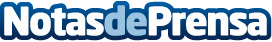 El número de españoles de 16 a 74 años que utiliza Internet a diario aumenta un 10,8%Datos de contacto:Nota de prensa publicada en: https://www.notasdeprensa.es/el-numero-de-espanoles-de-16-a-74-anos-que Categorias: Telecomunicaciones E-Commerce http://www.notasdeprensa.es